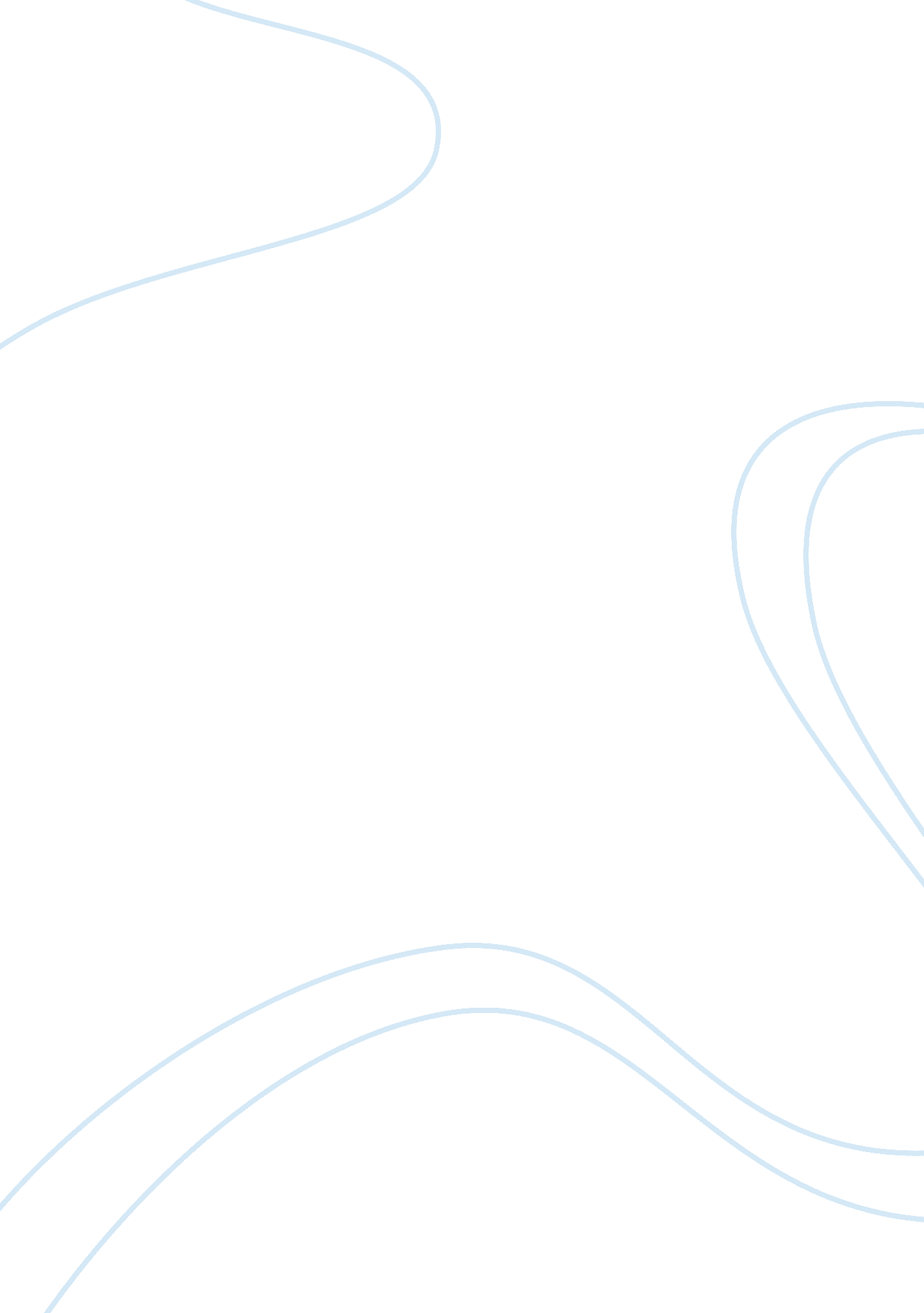 Analysis of the modernist design styleProfession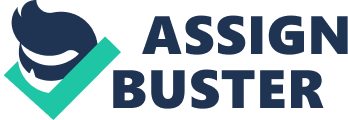 Modernism is appear in 20 Thursday century. And Modernism is including simple and no ornament design manner. Although this manner was appear early 20 Thursday century and have different interior decorators or designer have many spread. But still hold excessively small modern architecture physique in early 20 Thursday century. After World War II, they become many company and bureau. And do this manner be the top. Here have some designer is more celebrated. Walter Gropius, Ludwig Mies van der Rohe, Le Corbusier and Frank Lloyd Wright. Frank Lloyd Wright is one of the celebrated designer in early 20 Thursday century. He is a American Institute of Architects, interior interior decorator, Writer and Educators. His design undertaking is over 1000 and complete about five 100s. And he believes that design should accomplish harmoniousness between worlds and theenvironment. And it become Organic architecture. For illustration, Fallingwater is the celebrated on the universe. This design can turn out his thought. Besides this design is one of the best designer on the American. More than 70 old ages of his calling at Architects. He design different architecture. It including Office, Church, Skyscrapers, Hotel and Museum. Besides he design some furniture and stained glass. In his life he write over 20 book and article. And he is the celebrated talkers. In 1991, American Institute of Architects name Wright “ The best Architect” . He designed different architecture. And his design was celebrated. For illustration, Robie House, Imerial Hotel, Fallingwater, Taliesin West, The Solomon R. Guggenheim Museum, Price Tower and Jonson Wax Headquarters. Besides his thought was affected many interior decorator. Person said how Wright work alteration American architecture, but person said “ How did n't Frank Lloyd Wright alteration architecture in America I think is truly the manner to state it because it is difficult to conceive of what American architecture would be like or even likely universe architecture without Frank Lloyd Wright. About the Organic architecture, he has a celebrated plant. It called Fallingwater. Fallingwater physique in 1934-1937. In 1991, members of the American institute of Architects named the house the “ best all-time work of American architecture” and in 2007, it was ranked 29th on the list of Amercian’s Favorite Architecture harmonizing to the AIA. About the design, the form of the edifice expression natural, insouciant, stretch. Besides The chief room of the edifice with an out-of-door patio, platforms and roads, intertwined, besides obtained with the environing natural landscape with the consequence of merger. About the stuff, White concrete and rock Lashkar-e-Taiba this design expression merge in the environment. And this design is really particular. Because the platform is above the waterfall, this design in that clip is intensely. And this design was influence many designer. Besides it cause the new design manner. About the Taliesin West design, he thinks it has been linked with the desert. So he utilize local rock and concrete. Besides the natural lighting is the chief function. Because he believes the natural lighting can allow inside the edifice connect to the exterior. His thought has affected some designer. For illustration Neville Gruzman, Kendrick Bangs Kellogg, Alvar Aalto, Nari Gandhi and Bruce Goff. All of them have build Organic architecture. Such as Neville Gruzman. Hills House and Gruzman House is the celebrated organic architecture. Besides Hills House is the work is thought of as a two 20 Thursday century houses: “ Fallingwater” and “ Farnsworth House” . And Gruzman House is use stuffs such as dark stained lumbers and natural brick. His designer is conform Wright method. About Bruce Goff, he said that his hero is Wright and Sullivan. Then he started to reach the original design. Bavinger House is important illustration of organic architecture. The house has no interior wall ; alternatively there are a series of platforms at different tallness, with drapes that can be drawn for privateness. The design usage many natural dark, make the inside country connect to the exterior. Kendrick Bangs Kellogg is an pioneer of organic architecture. In 1955, he met Wright and the brief meeting provided an inspiration. His design is non fit neatly into the same with Wright, Bruce Goff or other organic designers. His edifice are surveies of superimposed, segmented and unfolding infinite. And he design Onion house. It is a landmark of organic architecture. The design usage employs semitransparent curving roof panels. Since with no outside walls, the division between interior and exterior consists of screen or stained glass. But person possibly doesn’t cognize what organic designer is. So Wright explains that, it is term meant from nature, organic architecture was so a natural architecture. And now we eventually understand what organic designer is. And he believe good edifice is non one that hurts the landscape, but one which makes the landscape more beautiful than it was before the edifice was built. So he wants clean lines and simpleness. And disliked intricate item and irritability of the architectural manners. In add-on to organic designer, Wright steel has affected other designer. For illustration John S. Van Bergen. And his manner is Prairie manner places. About the Prairie manner. In 1909, Wright developed what known as the Prairie Style. Typical Prairie manner place is distinguished by horizontal lines on the outside, emphasized by a low-pitched hipped roof. But Wright use different colour, and allow the ceiling highs and hallway breadths to alternately compress and spread out the sense of infinite. His design went beyond the edifice to the finest inside informations of the interior infinite, include furniture, art glass and other interior design. And the celebrated prairie manner designer is Robie House. It was designed in 1908. Frank Lloyd Wright’s designs of place and edifice have inspired coevalss of designers, including most of what is called “ modern architecture.” His influence is international—many other states have considered Frank Lloyd Wright’s designs as a major templet of their modern-day manners. More than 30 provinces in the United States possess Frank Lloyd Wright constructions and most architectural critics agree with that every province in the state has edifices that reflect Wright’s manner. Presents, when human want to develop something else, and they will destruct the natural. So they must retrieve that Wright has said the human existences and nature can conexist. And it is of import, even he is gone, but his architectural theory still affected other interior decorator. But person think he was chesty adult male. Because he want to allow his ain considerable on his clients. For illustration, Fallingwater. The design is particular and advanced. But despite there may be dangers he still carry out his out his design. I think his behaviour is right. Because if one’s creativeness is easy affected by the others, so that one is non a qualified interior decorator. 